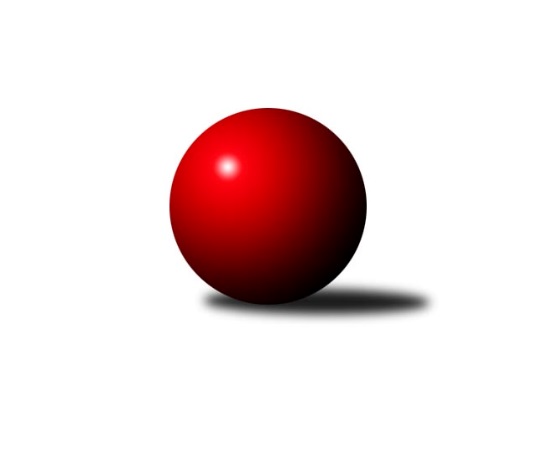 Č.10Ročník 2015/2016	28.11.2015Nejlepšího výkonu v tomto kole: 2660 dosáhlo družstvo: TJ Spartak Přerov ˝B˝Severomoravská divize 2015/2016Výsledky 10. kolaSouhrnný přehled výsledků:TJ  Krnov ˝A˝	- TJ Horní Benešov ˝B˝	6:2	2426:2313	7.0:5.0	28.11.TJ  Odry ˝A˝	- KK Lipník nad Bečvou ˝A˝	7:1	2527:2337	10.0:2.0	28.11.TJ Kovohutě Břidličná ˝A˝	- SKK Ostrava ˝A˝	3:5	2417:2507	6.0:6.0	28.11.KK Minerva Opava ˝A˝	- TJ Sokol Michálkovice ˝A˝	6:2	2594:2559	6.0:6.0	28.11.SKK Jeseník ˝A˝	- TJ Sokol Dobroslavice ˝A˝	7:1	2556:2502	9.0:3.0	28.11.TJ Spartak Přerov ˝B˝	- TJ Opava ˝B˝	4:4	2660:2654	5.0:7.0	28.11.Tabulka družstev:	1.	TJ Spartak Přerov ˝B˝	10	7	2	1	54.0 : 26.0 	72.5 : 47.5 	 2561	16	2.	TJ  Odry ˝A˝	10	7	1	2	55.0 : 25.0 	67.5 : 52.5 	 2523	15	3.	TJ Opava ˝B˝	10	7	1	2	51.0 : 29.0 	73.0 : 47.0 	 2525	15	4.	KK Minerva Opava ˝A˝	10	7	0	3	47.0 : 33.0 	62.0 : 58.0 	 2490	14	5.	SKK Jeseník ˝A˝	10	5	1	4	42.0 : 38.0 	56.0 : 64.0 	 2493	11	6.	TJ Sokol Michálkovice ˝A˝	10	5	0	5	39.0 : 41.0 	62.5 : 57.5 	 2483	10	7.	SKK Ostrava ˝A˝	10	4	1	5	38.0 : 42.0 	59.0 : 61.0 	 2500	9	8.	TJ Horní Benešov ˝B˝	10	4	0	6	35.0 : 45.0 	51.0 : 69.0 	 2440	8	9.	TJ Sokol Dobroslavice ˝A˝	10	4	0	6	33.0 : 47.0 	57.0 : 63.0 	 2445	8	10.	TJ  Krnov ˝A˝	10	4	0	6	31.0 : 49.0 	57.5 : 62.5 	 2450	8	11.	TJ Kovohutě Břidličná ˝A˝	10	2	0	8	33.0 : 47.0 	57.5 : 62.5 	 2470	4	12.	KK Lipník nad Bečvou ˝A˝	10	1	0	9	22.0 : 58.0 	44.5 : 75.5 	 2389	2Podrobné výsledky kola:	 TJ  Krnov ˝A˝	2426	6:2	2313	TJ Horní Benešov ˝B˝	Lukáš Vaněk	 	 209 	 227 		436 	 2:0 	 377 	 	199 	 178		Vladislav Pečinka	Miluše Rychová	 	 201 	 219 		420 	 2:0 	 337 	 	150 	 187		Petr Dankovič ml.	František Vícha	 	 181 	 183 		364 	 0:2 	 409 	 	197 	 212		Martin Bilíček	Vítězslav Kadlec	 	 197 	 215 		412 	 1:1 	 407 	 	203 	 204		Michal Blažek	Jaromír Čech	 	 179 	 202 		381 	 1:1 	 390 	 	173 	 217		Luděk Zeman	Jiří Jedlička	 	 188 	 225 		413 	 1:1 	 393 	 	197 	 196		Peter Dankovičrozhodčí: Nejlepší výkon utkání: 436 - Lukáš Vaněk	 TJ  Odry ˝A˝	2527	7:1	2337	KK Lipník nad Bečvou ˝A˝	Stanislav Ovšák	 	 211 	 205 		416 	 2:0 	 390 	 	193 	 197		Ladislav Mandák	Jana Frydrychová *1	 	 209 	 215 		424 	 2:0 	 367 	 	182 	 185		Jana Kulhánková	Miroslav Dimidenko	 	 191 	 198 		389 	 1:1 	 402 	 	185 	 217		Vlastimila Kolářová	Marek Frydrych	 	 204 	 212 		416 	 1:1 	 409 	 	213 	 196		Martin Sekanina	Michal Pavič	 	 229 	 212 		441 	 2:0 	 377 	 	194 	 183		Jaroslav Pěcha	Petr Dvorský	 	 230 	 211 		441 	 2:0 	 392 	 	196 	 196		Petr Hendrychrozhodčí: střídání: *1 od 78. hodu Vojtěch RozkopalNejlepšího výkonu v tomto utkání: 441 kuželek dosáhli: Michal Pavič, Petr Dvorský	 TJ Kovohutě Břidličná ˝A˝	2417	3:5	2507	SKK Ostrava ˝A˝	Zdeněk Chmela st. st.	 	 215 	 214 		429 	 2:0 	 422 	 	211 	 211		Pavel Gerlich	Čestmír Řepka	 	 208 	 225 		433 	 2:0 	 398 	 	194 	 204		Radek Foltýn	Ivo Mrhal st.	 	 209 	 209 		418 	 2:0 	 388 	 	181 	 207		Vladimír Korta	Jan Doseděl	 	 179 	 197 		376 	 0:2 	 441 	 	224 	 217		Jiří Trnka	Jiří Procházka	 	 182 	 183 		365 	 0:2 	 425 	 	213 	 212		Dominik Böhm	Ivo Mrhal ml. ml.	 	 194 	 202 		396 	 0:2 	 433 	 	219 	 214		Petr Holasrozhodčí: Nejlepší výkon utkání: 441 - Jiří Trnka	 KK Minerva Opava ˝A˝	2594	6:2	2559	TJ Sokol Michálkovice ˝A˝	Zdeněk Chlopčík	 	 205 	 183 		388 	 0:2 	 431 	 	206 	 225		Petr Řepecký	Josef Plšek	 	 213 	 204 		417 	 0:2 	 430 	 	216 	 214		Tomáš Rechtoris	Aleš Fischer	 	 209 	 249 		458 	 1:1 	 427 	 	212 	 215		Jiří Řepecký	Luděk Slanina	 	 214 	 227 		441 	 2:0 	 414 	 	205 	 209		Josef Jurášek	Tomáš Slavík	 	 222 	 223 		445 	 1:1 	 443 	 	216 	 227		Josef Linhart	Pavel Martinec	 	 219 	 226 		445 	 2:0 	 414 	 	197 	 217		Petr Jurášekrozhodčí: Nejlepší výkon utkání: 458 - Aleš Fischer	 SKK Jeseník ˝A˝	2556	7:1	2502	TJ Sokol Dobroslavice ˝A˝	Martin Zavacký	 	 200 	 237 		437 	 1:1 	 397 	 	215 	 182		Karel Ridl	Rostislav Cundrla	 	 217 	 205 		422 	 2:0 	 416 	 	213 	 203		Lumír Kocián	Václav Smejkal	 	 203 	 236 		439 	 1:1 	 428 	 	209 	 219		Martin Třečák	Jiří Vrba	 	 213 	 208 		421 	 2:0 	 402 	 	203 	 199		Libor Veselý	Jaromíra Smejkalová	 	 214 	 215 		429 	 2:0 	 426 	 	213 	 213		Petr Číž	Vladimír Moravec	 	 212 	 196 		408 	 1:1 	 433 	 	238 	 195		Karel Kuchařrozhodčí: Nejlepší výkon utkání: 439 - Václav Smejkal	 TJ Spartak Přerov ˝B˝	2660	4:4	2654	TJ Opava ˝B˝	Michal Loučka	 	 229 	 222 		451 	 1:1 	 430 	 	205 	 225		Pavel Kovalčík	Jiří Divila st.	 	 207 	 202 		409 	 1:1 	 428 	 	205 	 223		Svatopluk Kříž	Stanislav Beňa ml. ml.	 	 201 	 222 		423 	 0:2 	 456 	 	218 	 238		Maciej Basista	Jiří Divila ml.	 	 242 	 227 		469 	 1:1 	 424 	 	179 	 245		Rudolf Haim	Vojtěch Venclík	 	 220 	 229 		449 	 1:1 	 453 	 	226 	 227		Martin Orálek	Stanislav Beňa st.	 	 221 	 238 		459 	 1:1 	 463 	 	232 	 231		Vladimír Peterrozhodčí: Nejlepší výkon utkání: 469 - Jiří Divila ml.Pořadí jednotlivců:	jméno hráče	družstvo	celkem	plné	dorážka	chyby	poměr kuž.	Maximum	1.	Jiří Divila ml. 	TJ Spartak Přerov ˝B˝	449.56	306.2	143.4	2.9	4/5	(485)	2.	Petr Dvorský 	TJ  Odry ˝A˝	443.47	298.3	145.2	3.2	5/5	(461)	3.	Vojtěch Venclík 	TJ Spartak Přerov ˝B˝	442.25	297.4	144.8	3.2	4/5	(494)	4.	Pavel Hannig 	SKK Jeseník ˝A˝	439.80	297.2	142.6	4.8	5/5	(484)	5.	Maciej Basista 	TJ Opava ˝B˝	439.13	298.4	140.8	4.6	4/6	(461)	6.	Michal Pavič 	TJ  Odry ˝A˝	439.03	295.6	143.4	2.1	5/5	(486)	7.	Marek Frydrych 	TJ  Odry ˝A˝	434.31	292.6	141.8	2.9	4/5	(472)	8.	Pavel Kovalčík 	TJ Opava ˝B˝	433.25	296.4	136.8	4.1	6/6	(448)	9.	Stanislav Beňa  st.	TJ Spartak Přerov ˝B˝	433.12	290.9	142.2	4.0	5/5	(479)	10.	Lukáš Vaněk 	TJ  Krnov ˝A˝	431.93	294.5	137.4	4.0	6/6	(464)	11.	Ivo Mrhal ml.  ml.	TJ Kovohutě Břidličná ˝A˝	431.47	294.7	136.8	5.6	5/5	(455)	12.	Tomáš Slavík 	KK Minerva Opava ˝A˝	431.37	288.8	142.5	2.4	5/5	(479)	13.	Josef Linhart 	TJ Sokol Michálkovice ˝A˝	430.11	297.8	132.3	5.2	6/7	(467)	14.	Vladimír Peter 	TJ Opava ˝B˝	430.08	293.8	136.3	5.1	6/6	(475)	15.	Dominik Böhm 	SKK Ostrava ˝A˝	429.24	288.9	140.4	4.4	7/7	(458)	16.	Roman Goldemund 	TJ Spartak Přerov ˝B˝	427.04	281.8	145.2	4.8	5/5	(472)	17.	Petr Holas 	SKK Ostrava ˝A˝	426.88	293.2	133.7	4.0	6/7	(450)	18.	Petr Vaněk 	TJ  Krnov ˝A˝	423.00	276.5	146.5	1.8	4/6	(440)	19.	Jaromíra Smejkalová 	SKK Jeseník ˝A˝	422.93	298.0	125.0	7.3	5/5	(456)	20.	Václav Smejkal 	SKK Jeseník ˝A˝	421.97	293.0	129.0	4.3	5/5	(461)	21.	Zdeněk Macháček st. 	KK Lipník nad Bečvou ˝A˝	421.73	296.3	125.5	5.3	5/7	(463)	22.	Martin Bilíček 	TJ Horní Benešov ˝B˝	419.32	287.1	132.3	6.5	7/7	(441)	23.	Stanislav Ovšák 	TJ  Odry ˝A˝	419.17	287.8	131.4	4.4	4/5	(442)	24.	Martin Orálek 	TJ Opava ˝B˝	419.08	285.0	134.1	3.9	4/6	(465)	25.	Luděk Slanina 	KK Minerva Opava ˝A˝	418.84	286.1	132.8	4.3	5/5	(445)	26.	Jiří Trnka 	SKK Ostrava ˝A˝	418.19	288.1	130.0	4.4	7/7	(447)	27.	Svatopluk Kříž 	TJ Opava ˝B˝	418.08	291.0	127.0	6.0	6/6	(450)	28.	Pavel Gerlich 	SKK Ostrava ˝A˝	418.04	290.2	127.9	4.1	7/7	(448)	29.	Ivo Kovářík 	TJ Sokol Dobroslavice ˝A˝	418.00	287.1	130.9	6.0	5/7	(452)	30.	Richard Štětka 	KK Lipník nad Bečvou ˝A˝	416.50	293.7	122.8	7.3	5/7	(456)	31.	Zdeněk Chlopčík 	KK Minerva Opava ˝A˝	416.07	290.6	125.5	6.4	5/5	(448)	32.	Petr Číž 	TJ Sokol Dobroslavice ˝A˝	415.75	295.7	120.0	6.4	7/7	(448)	33.	Martin Třečák 	TJ Sokol Dobroslavice ˝A˝	415.72	284.6	131.1	3.4	6/7	(432)	34.	Petr Hendrych 	KK Lipník nad Bečvou ˝A˝	415.33	283.8	131.5	4.3	6/7	(458)	35.	Michal Blažek 	TJ Horní Benešov ˝B˝	414.25	285.0	129.3	6.5	5/7	(449)	36.	Josef Jurášek 	TJ Sokol Michálkovice ˝A˝	414.25	289.4	124.9	8.5	7/7	(447)	37.	Jiří Divila st. 	TJ Spartak Přerov ˝B˝	414.00	285.9	128.1	6.0	5/5	(485)	38.	Miluše Rychová 	TJ  Krnov ˝A˝	413.48	291.0	122.5	6.0	5/6	(433)	39.	Petr Řepecký 	TJ Sokol Michálkovice ˝A˝	413.43	280.1	133.3	5.5	7/7	(446)	40.	Vladimír Korta 	SKK Ostrava ˝A˝	412.63	282.9	129.8	3.6	6/7	(452)	41.	Martin Zavacký 	SKK Jeseník ˝A˝	411.85	286.8	125.1	8.8	4/5	(439)	42.	Jiří Procházka 	TJ Kovohutě Břidličná ˝A˝	411.53	287.0	124.5	8.2	5/5	(443)	43.	Lumír Kocián 	TJ Sokol Dobroslavice ˝A˝	411.07	286.2	124.9	7.5	5/7	(437)	44.	Karel Ridl 	TJ Sokol Dobroslavice ˝A˝	410.42	286.9	123.5	5.8	6/7	(432)	45.	Jiří Jedlička 	TJ  Krnov ˝A˝	409.65	290.9	118.8	9.2	5/6	(443)	46.	Karel Kuchař 	TJ Sokol Dobroslavice ˝A˝	408.90	284.9	124.4	8.2	7/7	(433)	47.	Jiří Řepecký 	TJ Sokol Michálkovice ˝A˝	407.71	282.0	125.7	6.8	7/7	(461)	48.	Peter Dankovič 	TJ Horní Benešov ˝B˝	407.29	280.1	127.2	5.3	7/7	(447)	49.	Luděk Zeman 	TJ Horní Benešov ˝B˝	407.07	282.4	124.7	6.4	7/7	(470)	50.	Jiří Vrba 	SKK Jeseník ˝A˝	406.87	284.9	121.9	5.9	5/5	(432)	51.	Radek Foltýn 	SKK Ostrava ˝A˝	406.67	283.3	123.3	7.0	7/7	(432)	52.	Vladislav Pečinka 	TJ Horní Benešov ˝B˝	405.90	284.8	121.2	6.4	5/7	(433)	53.	Čestmír Řepka 	TJ Kovohutě Břidličná ˝A˝	405.50	280.4	125.1	4.3	4/5	(433)	54.	Ivo Mrhal  st.	TJ Kovohutě Břidličná ˝A˝	405.30	278.1	127.2	5.4	5/5	(443)	55.	Rudolf Haim 	TJ Opava ˝B˝	404.20	277.0	127.2	9.1	5/6	(464)	56.	Josef Němec 	TJ Opava ˝B˝	403.25	289.6	113.7	6.6	4/6	(476)	57.	Aleš Fischer 	KK Minerva Opava ˝A˝	402.25	285.1	117.1	6.1	4/5	(458)	58.	Miroslav Dimidenko 	TJ  Odry ˝A˝	402.17	282.6	119.6	7.5	5/5	(434)	59.	Zdeněk Chmela ml.  ml.	TJ Kovohutě Břidličná ˝A˝	402.04	285.1	117.0	11.4	5/5	(434)	60.	Jaromír Čech 	TJ  Krnov ˝A˝	398.81	283.8	115.1	9.0	4/6	(417)	61.	Zdeněk Chmela st.  st.	TJ Kovohutě Břidličná ˝A˝	398.75	285.5	113.3	7.0	4/5	(429)	62.	Jana Frydrychová 	TJ  Odry ˝A˝	397.75	283.1	114.6	8.0	4/5	(443)	63.	Petr Šulák 	SKK Jeseník ˝A˝	397.28	275.5	121.8	7.7	5/5	(439)	64.	František Vícha 	TJ  Krnov ˝A˝	395.50	280.1	115.4	7.8	6/6	(417)	65.	Libor Veselý 	TJ Sokol Dobroslavice ˝A˝	394.93	277.6	117.3	6.2	5/7	(416)	66.	Jiří Kolář 	KK Lipník nad Bečvou ˝A˝	391.33	278.7	112.7	10.2	5/7	(427)	67.	Jaroslav Pěcha 	KK Lipník nad Bečvou ˝A˝	391.04	276.0	115.0	8.8	6/7	(412)	68.	Vítězslav Kadlec 	TJ  Krnov ˝A˝	391.04	281.6	109.5	7.9	5/6	(412)	69.	Vlastimila Kolářová 	KK Lipník nad Bečvou ˝A˝	390.63	273.0	117.6	7.7	6/7	(413)	70.	Vilém Zeiner 	KK Lipník nad Bečvou ˝A˝	381.89	273.8	108.1	11.8	6/7	(418)		Petr Wolf 	TJ Opava ˝B˝	444.00	308.5	135.5	4.3	2/6	(472)		Pavel Martinec 	KK Minerva Opava ˝A˝	441.39	302.8	138.6	3.1	3/5	(459)		Marek Veselý 	TJ Kovohutě Břidličná ˝A˝	440.83	300.9	139.9	3.2	3/5	(453)		Vladimír Heiser 	KK Minerva Opava ˝A˝	440.25	301.4	138.8	2.8	3/5	(493)		Michal Zych 	TJ Sokol Michálkovice ˝A˝	433.00	293.0	140.0	2.0	1/7	(433)		Vojtěch Rozkopal 	TJ  Odry ˝A˝	433.00	294.0	139.0	6.8	2/5	(437)		Jiří Vrba ml. 	SKK Jeseník ˝A˝	430.00	279.0	151.0	1.0	1/5	(430)		Rostislav Cundrla 	SKK Jeseník ˝A˝	427.00	304.5	122.5	6.0	1/5	(432)		Michal Loučka 	TJ Spartak Přerov ˝B˝	426.33	292.8	133.5	6.4	3/5	(451)		Michal Rašťák 	TJ Horní Benešov ˝B˝	425.00	293.0	132.0	7.0	1/7	(425)		Zdeněk Zhýbala 	TJ Sokol Michálkovice ˝A˝	422.67	282.0	140.7	3.7	3/7	(444)		Zdeněk Černý 	TJ Horní Benešov ˝B˝	422.00	291.0	131.0	6.0	1/7	(422)		Stanislav Beňa ml.  ml.	TJ Spartak Přerov ˝B˝	418.90	290.2	128.7	5.9	2/5	(460)		Zdeněk Smrža 	TJ Horní Benešov ˝B˝	413.50	286.5	127.0	8.5	2/7	(425)		Tomáš Rechtoris 	TJ Sokol Michálkovice ˝A˝	413.33	281.0	132.3	4.4	4/7	(430)		Vladimír Vavrečka 	TJ  Krnov ˝A˝	407.00	290.0	117.0	10.0	1/6	(407)		Martin Sekanina 	KK Lipník nad Bečvou ˝A˝	406.38	274.3	132.1	6.6	4/7	(423)		Gabriela Beinhaeurová 	KK Minerva Opava ˝A˝	405.00	289.5	115.5	8.0	2/5	(435)		Jaromír Hendrych st. 	TJ Horní Benešov ˝B˝	404.67	288.0	116.7	6.7	3/7	(422)		Jan Zych 	TJ Sokol Michálkovice ˝A˝	404.44	287.8	116.7	8.6	3/7	(452)		Pavel Jalůvka 	TJ  Krnov ˝A˝	402.00	279.0	123.0	6.0	1/6	(402)		Petr Jurášek 	TJ Sokol Michálkovice ˝A˝	401.75	281.0	120.8	11.0	4/7	(436)		Jitka Szczyrbová 	KK Lipník nad Bečvou ˝A˝	400.00	286.0	114.0	9.0	1/7	(400)		Stanislav Brokl 	KK Minerva Opava ˝A˝	398.00	273.0	125.0	9.0	2/5	(401)		Oldřich Bidrman 	TJ Sokol Michálkovice ˝A˝	397.00	289.0	108.0	14.0	1/7	(397)		Vladimír Moravec 	SKK Jeseník ˝A˝	395.50	282.5	113.0	9.0	1/5	(408)		Jan Frydrych 	TJ  Odry ˝A˝	395.00	272.0	123.0	11.0	1/5	(395)		Michal Klich 	TJ Horní Benešov ˝B˝	392.00	281.0	111.0	3.0	1/7	(392)		Miroslav Pytel 	SKK Ostrava ˝A˝	388.44	267.2	121.2	5.8	3/7	(403)		Tomáš Valíček 	TJ Opava ˝B˝	386.00	282.0	104.0	11.0	1/6	(386)		Petr Dankovič ml. 	TJ Horní Benešov ˝B˝	385.63	272.1	113.5	7.4	4/7	(464)		Josef Veselý 	TJ Kovohutě Břidličná ˝A˝	385.00	255.0	130.0	4.0	1/5	(385)		Jana Kulhánková 	KK Lipník nad Bečvou ˝A˝	384.50	281.0	103.5	13.5	2/7	(402)		Jan Doseděl 	TJ Kovohutě Břidličná ˝A˝	383.00	278.0	105.0	6.5	1/5	(390)		Petr Řepecký ml. 	TJ Sokol Michálkovice ˝A˝	382.50	273.5	109.0	10.5	1/7	(393)		Daniel Ševčík  st.	TJ  Odry ˝A˝	381.00	275.0	106.0	7.0	1/5	(381)		Miloslav Kovář 	SKK Jeseník ˝A˝	377.00	272.0	105.0	12.0	1/5	(377)		Ondřej Gajdičiar 	TJ  Odry ˝A˝	375.00	243.0	132.0	5.0	1/5	(375)		Jan Fadrný 	TJ Horní Benešov ˝B˝	375.00	255.0	120.0	3.0	1/7	(375)		Josef Plšek 	KK Minerva Opava ˝A˝	374.33	274.7	99.7	11.8	3/5	(417)		Ladislav Mandák 	KK Lipník nad Bečvou ˝A˝	374.00	269.0	105.0	7.0	2/7	(390)		Jan Špalek 	KK Lipník nad Bečvou ˝A˝	371.00	268.0	103.0	7.0	1/7	(371)		Josef Schwarz 	TJ Sokol Dobroslavice ˝A˝	344.33	248.7	95.7	15.0	3/7	(359)Sportovně technické informace:Starty náhradníků:registrační číslo	jméno a příjmení 	datum startu 	družstvo	číslo startu15712	Ladislav Mandák	28.11.2015	KK Lipník nad Bečvou ˝A˝	2x14919	Petr Jurášek	28.11.2015	TJ Sokol Michálkovice ˝A˝	9x14917	Josef Jurášek	28.11.2015	TJ Sokol Michálkovice ˝A˝	10x21639	Jiří Řepecký	28.11.2015	TJ Sokol Michálkovice ˝A˝	10x253	Josef Linhart	28.11.2015	TJ Sokol Michálkovice ˝A˝	8x12228	Tomáš Rechtoris	28.11.2015	TJ Sokol Michálkovice ˝A˝	6x8162	Petr Řepecký	28.11.2015	TJ Sokol Michálkovice ˝A˝	10x9261	Michal Pavič	28.11.2015	TJ  Odry ˝A˝	10x6242	Petr Hendrych	28.11.2015	KK Lipník nad Bečvou ˝A˝	8x22107	Martin Sekanina	28.11.2015	KK Lipník nad Bečvou ˝A˝	5x21894	Zdeněk Chmela st.	28.11.2015	TJ Kovohutě Břidličná ˝A˝	4x6376	Jan Doseděl	28.11.2015	TJ Kovohutě Břidličná ˝A˝	2x6833	Jaroslav Pěcha	28.11.2015	KK Lipník nad Bečvou ˝A˝	9x7477	Rostislav Cundrla	28.11.2015	SKK Jeseník ˝A˝	2x11599	František Vícha	28.11.2015	TJ  Krnov ˝A˝	10x23644	Vladimír Moravec	28.11.2015	SKK Jeseník ˝A˝	3x18282	Jana Kulhánková	28.11.2015	KK Lipník nad Bečvou ˝A˝	2x6945	Josef Plšek	28.11.2015	KK Minerva Opava ˝A˝	5x12443	Jana Frydrychová	28.11.2015	TJ  Odry ˝A˝	8x
Hráči dopsaní na soupisku:registrační číslo	jméno a příjmení 	datum startu 	družstvo	Program dalšího kola:11. kolo5.12.2015	so	9:00	TJ Opava ˝B˝ - TJ  Krnov ˝A˝	5.12.2015	so	9:00	TJ Sokol Michálkovice ˝A˝ - TJ Spartak Přerov ˝B˝	5.12.2015	so	9:00	TJ Sokol Dobroslavice ˝A˝ - KK Minerva Opava ˝A˝	5.12.2015	so	9:00	SKK Ostrava ˝A˝ - SKK Jeseník ˝A˝	5.12.2015	so	9:00	KK Lipník nad Bečvou ˝A˝ - TJ Kovohutě Břidličná ˝A˝	5.12.2015	so	16:00	TJ Horní Benešov ˝B˝ - TJ  Odry ˝A˝	Nejlepší šestka kola - absolutněNejlepší šestka kola - absolutněNejlepší šestka kola - absolutněNejlepší šestka kola - absolutněNejlepší šestka kola - dle průměru kuželenNejlepší šestka kola - dle průměru kuželenNejlepší šestka kola - dle průměru kuželenNejlepší šestka kola - dle průměru kuželenNejlepší šestka kola - dle průměru kuželenPočetJménoNázev týmuVýkonPočetJménoNázev týmuPrůměr (%)Výkon4xJiří Divila ml.Sp.Přerov B4693xLukáš VaněkKrnov A110.024363xVladimír PeterTJ Opava B4631xJiří TrnkaOstrava A108.194414xStanislav Beňa st.Sp.Přerov B4591xAleš FischerMinerva A106.874581xAleš FischerMinerva A4581xČestmír ŘepkaBřidličná A106.224332xMaciej BasistaTJ Opava B4562xPetr HolasOstrava A106.224332xMartin OrálekTJ Opava B4532xMiluše RychováKrnov A105.99420